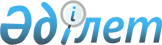 Сүйіндік селолық округіндегі "Сұңқар" елді мекен аумағында құтыру ауруына шектеу іс-шараларын жариялау туралы
					
			Күшін жойған
			
			
		
					Атырау облысы Құрманғазы ауданы әкімдігінің 2009 жылғы 17 ақпандағы
N 83 қаулысы. Атырау облысы Әділет департаменті Құрманғазы ауданының әділет басқармасында 2009 жылғы 19 наурызда N 4-8-145 тіркелді. Күші жойылды - Құрманғазы ауданы әкімдігінің 2010 жылғы 5 қаңтардағы N 1 қаулысымен.

      Ескерту. Күші жойылды - Құрманғазы ауданы әкімдігінің 2010 жылғы 5 қаңтардағы N 1 қаулысымен.

      Қазақстан Республикасының 2002 жылғы 10 шілдедегі N 339-ІІ "Ветеринария туралы" Заңының 10 бабының 2 тармағы 9 тармақшасын басшылыққа алып және Қазақстан Республикасы Ауыл шаруашылығы Министрлігінің, Атырау облысы Құрманғазы аудандық аумақтық инспекциясының 2009 жылғы 16 ақпандағы  N 27 ұсынысы негізінде, аудан әкімдігі ҚАУЛЫ ЕТЕДІ:

      1. Атырау облыстық ветеринариялық зертханасының 2009 жылғы       16 ақпандағы N 5 сараптамасы бойынша, Сүйіндік ауылдық округінің "Сұңқар" елді мекенінде өлген бір бас мүйізді ірі қара құтыру ауруына оң реакция беруіне байланысты "Сұңқар" елді мекеніне шектеу іс-шаралары жариялансын.

      2. Сүйіндік селолық округінің "Сұңқар" елді мекеніне шектеу іс-шаралары қосымшаға сәйкес бекітілсін.

      3. Сүйіндік селолық округі әкімінің міндетін атқарушы - А.Жахиенге, Атырау облысы Ауыл шаруашылығы Министрлігінің Құрманғазы аудандық аумақтық инспекциясының бастығы - С.Сәлімғалиевқа (келісім бойынша), аудандық емхананың бас дәрігері - Е.Куановқа (келісім бойынша), аудандық ішкі істер бөлімінің бастығы - Ө.Сарбасовқа (келісім бойынша), аудандық мемлекттік санитарлық эпидемиологиялық бақылау  басқармасының бастығы - К.Утаровқа (келісім бойынша) іс-шарадағы көрсітелген шараларды орындауға қамтамасыз етуге ұсынылсын.

      4. Осы іс-шарадағы көрсетілген тапсырмалардын орындалысын апта сайын аудандық ауылшаруашылық бөліміне тапсыруды ұсынылсын.

      5. Қаулы мемлекеттік тіркеуден өткен соң күшіне енеді және ресми жарияланып күнтізбелік 10 күннен кейін қолданысқа енгізіледі.

 

      Аудан әкімі             А. Такешев

 

Келісілді: Куанов Е.   - Аудандық емхананың бас дәрігері; Сарбасов Ө. - Аудандық ішкі істер бөлімінің бастығы; Утаров К.   - Аудандық мемлекеттік санитарлық эпидемиологиялық     

              бақылау басқармасының бастығы;Сәлімғалиев С. - Қазақстан Республикасы Ауыл шаруашылығы        

              Министрлігінің, Атырау облысы Құрманғазы аудандық                      аумақтық инспекциясының бастығы.

       Аудан әкімдігінің 2009 жылғы

17 ақпандағы N 83 қаулысымен 

бекітілген қосымша      Сүйіндік селолық округі бойынша жұқпалы ауруының

           тарап кетуін болдырмау іс–шаралары
					© 2012. Қазақстан Республикасы Әділет министрлігінің «Қазақстан Республикасының Заңнама және құқықтық ақпарат институты» ШЖҚ РМК
				NАтқарылатын шаралардың

мазмұны Орындау

мерзімі Орындалуына жауапты

адамдар1Құтыру ауруы белгісі

білінген малдарды, өртеп

көмдіру, орнын залалсыздан-

дыру, тексеру үшін

зертханаға материалдарды

жіберуді ұйымдастыруТұрақты ҚР-сы ауыл шаруашылығы

Министрлігінің, Атырау

облысы Құрманғазы

аудандық аумақтық

инспекциясының бастығы

С.Сәлімғалиев2Ауырған малмен қатынасы бар

адамдарды дәрігерлік

тексеруден өткізуді

ұйымдастыруТұрақты Аудандық емхананың бас

дәрігері - Е.Куанов,

аудандық мемлекттік 

санитарлық эпидемиология

лық бақылау басқармасының

бастығы - К.Утаров3Елді мекендердегі жеке

қожалықтардың малдарын, ит,

мысықтарын құтыру ауруына

қарсы егістен өткізуді

ұйымдастыру ТұрақтыҚР-сы ауыл шаруашылығы

Министрлігінің, Атырау

облысы Құрманғазы

аудандық аумақтық

инспекциясының бастығы -

С.Сәлімғалиев4Бірлескен түрде ауру

ошағынан мал және мал

өнімдерін шығаруға қатаң

тыйым салуТұрақтыҚР-сы ауыл шаруашылығы

Министрлігінің, Атырау

облысы Құрманғазы

аудандық аумақтық

инспекциясының бастығы -

С.Сәлімғалиев, аудандық

ішкі істер бөлімі -

Ө.Сарбасов, округ

әкімінің міндетін 

атқарушы - А.Жахиен